Curriculum Committee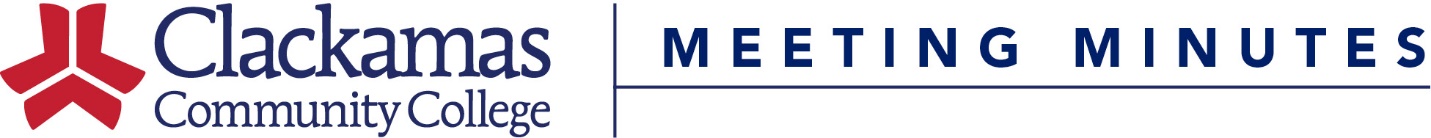 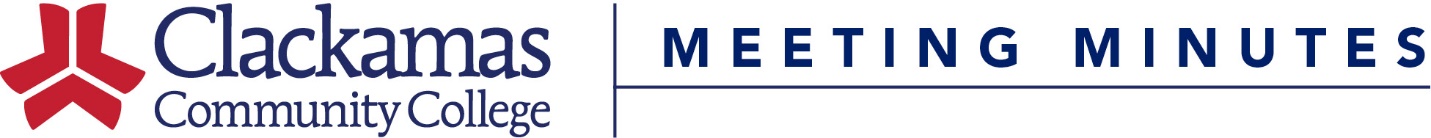 May 20, 2016Meeting AgendaPresent:  Nora Brodnicki, Rick Carino, Megan Feagles (Recorder), Jackie Flowers (Alternate Chair), Bev Forney, Sue Goff, Donna Larson, Kara Leonard, Lupe Martinez, Lilly Mayer, Suzanne Munro, Tracy Nelson, Scot Pruyn, Lisa Reynolds, April Smith, Dru Urbassik, Bill WatersGuests:   Jeff Ennenga, Ida Flippo, PJ Martineau, Joan San-ClaireAbsent:   Dustin Bare, Dave Bradley, Elizabeth Carney, Carol Dodson, Barry Kop, Terry Mackey (Chair), Mike Mattson, Jeff McAlpine, Cynthia Risan, Tara Sprehe, Shelly Tracy, MaryJean WilliamsWelcome & IntroductionsApproval of MinutesApproval of the January 19, 2018 minutesMotion to approve, approvedConsent AgendaCourse Number ChangesCourse Credits/Hours ChangeCourse Title ChangeReviewed Outlines for ApprovalRemoved from Consent Agenda:CS-125H, CS-133S, CS-133VB, CS-234J, CS-234PThe proposed credit changes from 3 to 4 credits affect 8 programs. 6 of the programs are Computer Science. These courses are being removed so that departments can submit Program Amendments for the affected programs.Motion to approve with courses removed, approvedInformational ItemsCredit Hours Calculator ReminderDru Urbassik reminded the Committee that this tool is available to check that the contact hours and credits are within the acceptable range.Dru walked the Committee through a few examplesThe Calculator is located on the Additional Documents page of the Curriculum Committee siteThe Curriculum Office will work on updating the Calculator to include a range of 10-12 hours, rather than just 11.Removing Gen Ed CoursesPostponed until February 16th meetingOld BusinessReview of Related Instruction criteriaDonna Larson, lead of the Related Instruction Sub-Committee presentedScheduled a meeting to look at BA-104, but the Sub-Committee needed to reschedule. Postponed until February 16th meeting.Guided Pathways and the Committee’s RoleLisa Reynolds presentedPowerPoint presentation available on the 2/2/16 meeting siteGuides a student to get on a path, stay on a path, complete a path, and transitionCurriculum Committee might expect to see:Changes in program course sequencingAdaption of degrees, like AGS, to accommodate meta-majorsPotential new curriculum, similar to FYE, aligned with meta-majorWould a recommended elective, from the list of approved electives, require a Program Amendment and Committee approval?There is no need to get a recommended elective approved as long as the course is already included in the list of approved electives.These recommendations would not appear in Student Planning, it would only appear in the Catalog so it will be important for Departments to get these changes into the Catalog.Program Learning Outcome AmendmentsDru Urbassik presentedLast year, it was decided to bring PLO’s to Committee as Informational ItemsThe edits are typically minor, and grammatical in nature, and do not affect meaning or AssessmentIt was proposed to bring PLO verb changes only to CommitteeNo concerns or further discussion. From now on, only verb changes to PLO’s will be brought to Committee as Informational ItemsProgram AmendmentAGSPJ Martineau presented on behalf of Dustin BareA decision today is imperative to get these changes in the Catalog.Computer Competency requirement updated to include a few courses or scoring a 70% or higher on the computer placement exam. The group working on this amendment met with the BA/BT/CS Departments. Those departments are confident in the proposed change to Computer Competency and believe that a placement exam is sufficient to evaluate a student’s computer competency.Why is this the only program where Computer Competency is singled out?The AGS is unique. It is the most flexible degree.Proposed changes: Remove Computer Competency completely, update “Communication” to “Oral Communication” to match other degree language, update “Health & Physical Education” to “Health, Wellness, and Fitness” to match other degree language.Motion to approve, seconded. Discussion: Some members feel strongly that the Computer Placement exam be kept. Through collaborative advising, students can still be made aware of this option.11 Approved, 4 Opposed, 1 Abstention. Approved with Proposed ChangesNew BusinessNew CoursesGIS-101Jeff Ennenga presentedIntroductory GIS course. Future collaboration with WET program. GIS-238Jeff Ennenga presentedWeb Service for GIS course. Industry is headed in his direction. GIS-240Jeff Ennenga presentedDatabase course. Not offered by any other college in the vicinity. Normally learned on the job, this will prepare students ahead of time.Has the Computer Science Department been consulted regarding the courses? There is an overlap of Student Learning Outcomes with current CS courses. The Computer Science Department has not been consulted. Next steps for GIS are to talk with other departments on campus to address potential overlap. The 2 web-based GIS courses, GIS-238 and GIS-240, are more focused on GIS web/database use than the broader CS courses.Proposed change: Update the Student Learning Outcomes and/or course descriptions for GIS-238 and GIS-240 to reflect the specific GIS applications.GIS-238: SLOs need specific GIS languageGIS-240: Course description and SLO #2 need specific GIS languageAdd “applied to GIS” or similar language to the end of each SLO. Jeff agreed to the change. The Curriculum Office will work will Jeff to updated the SLOs. The finalized, approved SLOs will be brought back at the February 16th meeting. Motion to approve GIS-101, and GIS-238 and GIS-240 with changes. Approved.Program AmendmentsAAS, AccountingJoan San-Claire presented Intention is to strengthen the AAS as was recently done with the Accounting Clerk CertificateAccounting Assistant – proposed name title more accurately reflects the jobs available after completing this two year degreeAccounting Assistant was chosen because it is a common job title in the field for this level of education. On 2/1/18 there were 23,376 jobs listed on Indeed under that title or a title that included those specific words.Re-sequenced courses to be in-line with the 1 year Accounting Clerk CertificateCWE is not required for the State. It is traditionally included in AAS degrees, but not required. It could be taken as an elective.Motion to approve, approvedCC, GIS TechnologyJeff Ennenga presentedCourses have been updated. Web Development, Manufacturing courses not specific to GIS were removed. More technical courses were added. A broader list of electives was added to allow students to focus on their interestsMotion to approve. Approved.Entry Level JournalistNora Brodnicki presentedCredit increase. Photojournalism was viewed as an essential additionWriting moved to first term. Removed J-221, but replaced with DMC-230 and meets student need for camera work.DMC Portfolio courses updatedMotion to approve. Approved.-Meeting Adjourned-1.  Course Title Change2. Course Hours Change3. Course Number Change4. Outlines Reviewed for ApprovalNext Meeting: February 16, 2018 CC127 8-9:30 amCourse NumberFormer TitleNew TitleCJA-215Sexual Violence & the Justice SystemSexual Abuse & Human TraffickingCourse NumberTitleChangeCS-125HHTML & Web Site Design44 LECT; 4 CreditsCS-133SIntroduction to JavaScript & Server-Side Scripting44 LECT; 4 CreditsCS-133VBVisual Basic.NET I44 LECT; 4 CreditsCS-234JjQuery Web Development44 LECT; 4 CreditsCS-234PPHP/MySQL Web Development44 LECT; 4 CreditsCourse NumberTitleNew Course NumberCS-229Networking IICS-152Course NumberTitleART-222Advanced 2D Animation: Design & Techniques18/SPASL-202Second-Year American Sign Language II18/SPBI-165DNatural History of the Western Deserts18/SPCJA-215Sexual Abuse and Human Trafficking18/SPCLA-101Clinical Laboratory Assistant Skills I18/SPCLA-101LClinical Laboratory Assistant Skills Lab I18/SPCLA-102Clinical Laboratory Assistant Skills II18/SPCLA-102LClinical Laboratory Assistant Skills Lab II18/SPCS-125HHTML & Web Site Design18/SUCS-133SIntroduction to JavaScript & Server-Side Scripting18/SUCS-133VBVisual Basic.NET I18/SUCS-135DBMicrosoft Access18/SPCS-135IAdvanced Web Design with Dreamweaver18/SPCS-135SMicrosoft Excel18/SPCS-135WMicrosoft Word18/SPCS-152Networking II18/SPCS-181CMS Web Development18/SPCS-234JjQuery Web Development18/SUCS-234PPHP/MySQL Web Development18/SUCS-275Database Design18/SPGIS-282ArcGIS II18/SPHD-154Building Self-Confidence18/SPHD-202Life Transitions18/SPMTH-082AWastewater Math I18/SP